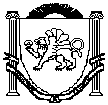                                                                  Республика КрымБелогорский районАдминистрация Зуйского сельского поселенияПОСТАНОВЛЕНИЕот 8 сентября 2017 года.					                                   № 235О принятии Положения «Об обеспечении первичных мер пожарной безопасности в границах сельского поселения, мерах пожарной безопасности для населенных пунктов Зуйского сельского поселенияВ соответствии с п. 9 ч.1 ст. 14 Федерального Закона РФ от 06.10. 2003 г. № 131 ФЗ «Об общих принципах организации местного самоуправления в Российской Федерации», Устава Зуйского сельского поселения Белогорского района Республики Крым ПОСТАНОВЛЯЕТ:Утвердить Положение «Об обеспечении первичных мер пожарной безопасности в границах Зуйского сельского поселения, мерах пожарной безопасности для населенных пунктов Зуйского сельского поселения», (приложение 1).      2.Настоящее постановление подлежит официальному опубликованию (обнародованию) на официальной странице муниципального образования Зуйское сельское поселение Белогорского района на портале Правительства Республики Крым rk.gov.ru в разделе «Белогорский район. Муниципальные образования района  Зуйское сельское поселение», и на информационном стенде в здании администрации Зуйского сельского совета и официальном сайте администрации «Зуйское-адм.рф» в сети Интернет.3.Контроль за исполнением постановлений оставляю за собойПредседатель Зуйского сельского совета -глава администрации Зуйского сельского поселения			    А.А.ЛахинПриложение к постановлению администрации Зуйского сельского поселенияот 18.09.2017 г. № 236                                               ПОЛОЖЕНИЕоб обеспечении первичных мер пожарной безопасности в границахЗуйского сельского поселения, мерах пожарной безопасности для населённых пунктов Зуйского сельского поселенияI. Общие положения1.1.Настоящее положение разработано в соответствии с Федеральным законом от 6.10 2003 года № 131 «Об общих принципах организации местного самоуправления в Российской Федерации», Федеральным законом от 21.12.1994 года № 69-ФЗ «О пожарной безопасности», Уставом Зуйского сельского поселения и устанавливает организационно-правовое, финансовое, материально–техническое обеспечение первичных мер пожарной безопасности в границах Зуйского сельского поселения. 2.Основные направления деятельности по вопросам обеспечения первичных мер пожарной безопасности .2.1. Основными направлениями деятельности по вопросам обеспечения первичными мерами пожарной безопасности является:а) организационно-правовое, финансовое, материально-техническое обеспечение первичных мер пожарной безопасности, направленное на предотвращение пожаров, спасение людей и имущества от пожаров в границах поселения; б) разработка мер пожарной безопасности, обязательных для исполнения в границах поселения, разработку и принятие соответствующих муниципальных правовых актов; в) определение порядка ведения противопожарной пропаганды и обучениянаселения и должностных лиц органов местного самоуправления поселения исполнению первичных мер пожарной безопасности; г) информирование жителей о принятых решениях по проведению первичных мер пожарной безопасности на территории поселения и их обеспечению; д) содействие государственному пожарному надзору по учету пожаров и их последствий, возникших в границах поселения; е) установление особого противопожарного режима в случае повышения пожарной опасности.Обеспечение первичных мер пожарной безопасности в границах сельского поселения.3.1.Организационно-правовое обеспечение первичных мер пожарной безопасности предусматривает:а) обеспечение надлежащего состояния источников противопожарного водоснабжения; б) организация работ по содержанию в исправном состоянии средствобеспечения пожарной безопасности жилых и общественных зданий, находящихся в муниципальной собственности.3.1.3.Создание, реорганизация и ликвидация подразделений добровольной пожарной охраны;3.1.4.Установление порядка привлечения сил и средств  для тушения пожаровв границах Зуйского сельского поселения; 3.1.5.Осуществление контроля за, соблюдением требований пожарнойбезопасности при планировке и застройке на территории Зуйского сельского поселения; 3.1.6.Организация пропаганды в области пожарной безопасности, содействие распространению пожарно-технических знаний; 3.1.7.Организация муниципального контроля соответствия жилых домов,находящихся в муниципальной собственности, требованиям пожарной безопасности; 3.1.8.Привлечение граждан к выполнению социально-значимых работ потушению пожаров в составе добровольной пожарной дружины; 3.1.9.Формирование и размещение муниципальных заказов, связанных с реализацией вопросов местного значения по обеспечению первичных мер пожарной безопасности; 3.1.10.Осуществление контроля за организацией и проведением мероприятий с массовым пребыванием людей.3.2.Финансовое обеспечение первичных мер пожарной безопасности в границах Зуйского сельского поселения.3.2.1. Финансовое обеспечение первичных мер пожарной безопасности осуществляется в пределах средств, предусмотренных в бюджете Зуйского сельского поселения на эти цели, добровольных пожертвований организаций и физических лиц, иных, не запрещенных законодательством Российской Федерации источников.3.2.2.Финансовое обеспечение первичных мер пожарной безопасности предусматривает:3.2.3. Разработку, утверждение и исполнение местного бюджета в части расходов на пожарную безопасность;Осуществление социального и материального стимулирования обеспечения пожарной безопасности, в том числе участия населения в борьбе с пожарами. За счет средств бюджета Зуйского сельского поселения осуществляются расходы связанные с: а) реализацией вопросов местного значения и приведение к созданию и (или) увеличению муниципального имущества; б) созданием, реорганизацией, ликвидацией и содержанием добровольной пожарной дружины; в) проведением противопожарной пропаганды среди населения и первичным мер пожарной безопасности; г) информирование населения о принятых администрацией Зуйского сельского поселения решениях по обеспечению пожарной безопасности и содействием распространению пожарно-технических знаний; д) формированием и размещением муниципальных заказов. 3.3.Материально-техническое обеспечение первичных мер пожарной безопасности предусматривает: содержание автомобильных дорог общего пользования, мостов и иных транспортных сооружений и обеспечение беспрепятственного проезда пожарной техники к месту пожара. 3.3.2. размещение муниципального заказа на выполнение работ по обеспечению пожарной безопасности.3.4. Осуществление первичных мер пожарной безопасности, привлечения населения для тушения пожаров и деятельности в составе добровольной пожарной дружины может осуществляться в форме социально значимых работ.4. Меры пожарной безопасности для населенных пунктов Зуйского сельского поселения 4.1. Требования к противопожарному состоянию населенных пунктов:Территории населенных пунктов и организаций, в пределах противопожарных расстояний между зданиями, сооружениями и открытыми складами, а так же участки, прилегающие к жилым домам, дачным и иным постройкам, должны своевременно очищаться от горючих отходов, мусора, тары, опавших листьев, сухой травы и т.п. Противопожарные расстояния между зданиями и сооружениями, штабелями леса, пиломатериалов, других материалов и оборудования не разрешается использовать под складирование материалов, оборудования и тары, стоянки транспорта и строительства зданий и сооружений; Дороги, проезды и подъезды к зданиям, сооружениям, открытым складам, наружным пожарным лестницам и водоисточникам, используемым для целей пожаротушения, должны быть всегда свободными для проезда пожарной техники, содержаться в исправном состоянии, а зимой быть очищенными от снега и льда. О закрытии дорог или проездов для их ремонта или по другим причинам, препятствующим проезду пожарных машин, необходимо немедленно сообщать в подразделения пожарной охраны.На период закрытия дорог в соответствующих местах должны быть установлены указатели направления объездов или устроены переезды через ремонтируемые участки и подъезды к водоисточникам.Территории населенных пунктов и организаций должны иметь наружное освещение в темное время суток наружных пожарных лестниц и мест размещения пожарного инвентаря, а так же подъездов к площадкам (пирсам) пожарных водоемов, к входам здания, сооружения. На территориях жилых домов, общественных и гражданских зданий не разрешается оставлять на открытых площадках и во дворах тару (емкости, канистры и т.п.) с ЛВЖ и ГЖ, а также баллоны со сжатыми и сжиженными газами. На территориях населенных пунктов и организаций не разрешается устраивать свалки горючих отходов. Для населенных пунктов, расположенных в лесных массивах администрацией Зуйского сельского поселения должны быть разработаны и выполнены мероприятия, исключающие возможность переброса огня при лесных пожарах на здания и сооружения (устройство защитных противопожарных полос, удаление в летний период сухой растительности и другие) Рекомендуется у каждого жилого строения устанавливать емкость (бочку) с водой и иметь огнетушитель. На территориях сельских населенных пунктов должен быть определен порядок вызова пожарной охраны. В летний период в условиях устойчивой, сухой и ветреной погоды или при получении штормового предупреждения в сельских населенных пунктах, дачных поселках по решению администрации Зуйского сельского поселения разведение костров, проведение пожароопасных работ на определенных участках, топка печей, кухонных очагов и котельных установок, работающих на твердом топливе, может временно приостанавливаться. В этих случаях необходимо организовать силами местного населения и членов добровольных пожарных формирований патрулирование населенных пунктов с первичными средствами пожаротушения (ведро с водой, огнетушитель, лопата), а также подготовку для возможного использования имеющейся водовозной и землеройной техники, провести соответствующую разъяснительную работу о мерах пожарной безопасности и действиях в случае пожара. Населенные пункты и отдельно расположенные объекты должны быть обеспечены исправной телефонной или радиосвязью для сообщения о пожаре в пожарную охрану. Не разрешается переводить линии связи «01» в таксофонах на платное обслуживание. 4.2. В части, касающейся противопожарного водоснабжения. При наличии на территории объекта или вблизи его (в радиусе 200 м) естественных или искусственных водоисточников (реки, озера, пруды и т. п.) к ним должны быть устроены подъезды с площадками (пирсами) не менее 12 х 12 м для установки пожарных автомобилей и забора воды в любое время года.Поддержание в постоянной готовности искусственных водоемов, подъездов к водоисточникам и водозаборных устройств возлагается на соответствующие организации 4.2.3. Водонапорные башни должны быть приспособлены для отбора водыпожарной техникой в любое время года.Использование для хозяйственных и производственных целей запаса воды, предназначенного для нужд пожаротушения, не разрешается.4.2.4.На территории сельских населенных пунктов должен иметься запасы воды для целей пожаротушения, а также должен быть определен порядок вызова пожарной охраны.4.3 Обязанности и ответственность в области пожарной безопасности. 4.3.1.Граждане обязаны:а) соблюдать правила пожарной безопасности; б) при обнаружении пожаров немедленно уведомлять о них пожарную охрану;в) до прибытия пожарной охраны принимать посильные меры по спасению людей, имущества и тушению пожаров; г) оказывать содействие пожарной охране при тушении пожаров;д) выполнять предписания и иные законные требования должностных лиц государственного пожарного надзора; е) предоставлять в порядке, установленном законодательством РоссийскойФедерации, возможность должностным лицам государственного пожарного надзора проводить обследования и проверки принадлежащих им производственных, хозяйственных, жилых и иных помещений и строений в целях контроля за соблюдением требований пожарной безопасности и пресечения нарушений.Ответственность  за  нарушение  требований  пожарной  безопасности несут: а) собственники имущества; б) руководители органов местного самоуправления; в) лица, уполномоченные владеть, пользоваться или распоряжаться имуществом, в том числе руководители организаций; г) лица, в установленном порядке назначенные ответственными за обеспечение пожарной безопасности; д) должностные лица в пределах их компетенции. Ответственность за нарушение требований пожарной безопасности для квартир, (комнат) в домах государственного, муниципального и ведомственного жилищного фонда возлагается на ответственных квартиросъемщиков